平成30年度　森林ボランティア活動報告会・交流会１２/２２(土)　～森林を守るために私たちが出来ること～　　参加申込書ＦＡＸ送付先　　０９６-３８７-６２１８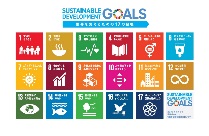 申込方法　：　申込書をＦＡＸかメールでお送りください。（太枠内を御記入ください）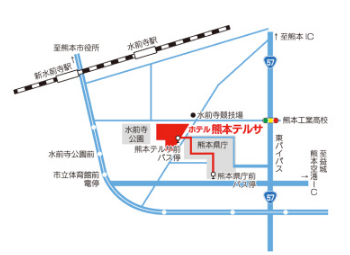 会場：　ﾎﾃﾙ熊本テルサ　１階テルサホール　住所：熊本市中央区水前寺公園２８-５１　TEL：０９６－３８７－７７７７熊本都市バスでは「熊本テルサ前」バス停下車熊本市電「市立体育館前」電停から徒歩10分　　ﾌﾘｶﾞﾅ所属団体（あれば）お名前住所〒〒〒年齢（　　　　　　　）才 電話番号ＦＡＸ番号いずれかに○を　ﾒｰﾙｱﾄﾞﾚｽ　　　　　　　　　　　＠　　　　　　　　　　　＠　　　　　　　　　　　＠つけてください。　第１部13:40~15:10＜基調講演＞「ソメイヨシノはハイブリッド」森林インストラクター　　冨田　壽人氏＜基調講演＞「ソメイヨシノはハイブリッド」森林インストラクター　　冨田　壽人氏＜基調講演＞「ソメイヨシノはハイブリッド」森林インストラクター　　冨田　壽人氏参加  ・  不参加第2部①15:20~15:35内閣総理大臣表彰緑化推進運動功労者活動報告　　　　　　　　橋柿　正與氏内閣総理大臣表彰緑化推進運動功労者活動報告　　　　　　　　橋柿　正與氏内閣総理大臣表彰緑化推進運動功労者活動報告　　　　　　　　橋柿　正與氏第2部②15:35~16:05｢ＳＤＧｓ時代の森づくりと地域づくり｣環境省九州地方環境ﾊﾟｰﾄﾅｰｼｯﾌﾟｵﾌｨｽコーディネ―タ―　澤　克彦氏｢ＳＤＧｓ時代の森づくりと地域づくり｣環境省九州地方環境ﾊﾟｰﾄﾅｰｼｯﾌﾟｵﾌｨｽコーディネ―タ―　澤　克彦氏｢ＳＤＧｓ時代の森づくりと地域づくり｣環境省九州地方環境ﾊﾟｰﾄﾅｰｼｯﾌﾟｵﾌｨｽコーディネ―タ―　澤　克彦氏第3部16:20~17:20グループワーク　　｢森林を守るために私たちが出来ること｣進行：熊本県緑化推進委員会森林ボランティア活動アドバイザー 長峰秀幸グループワーク　　｢森林を守るために私たちが出来ること｣進行：熊本県緑化推進委員会森林ボランティア活動アドバイザー 長峰秀幸グループワーク　　｢森林を守るために私たちが出来ること｣進行：熊本県緑化推進委員会森林ボランティア活動アドバイザー 長峰秀幸参加  ・  不参加17:20~閉会式閉会式閉会式